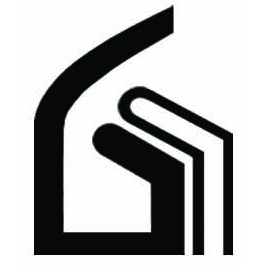  مرکز آموزش عالی علوم پزشکی وارستگاننام و کد درس:   تعداد واحد: تعداد جلسات: مدت هر جلسه: زمان : پیش نیاز:  فراگیران: مشخصات استاد درس : ساعات حضور : آدرس پست الکترونیکی :  مشخصات استاد درس : ساعات حضور : آدرس پست الکترونیکی :  هدف کلی: هدف کلی: شرح درس:   شرح درس:   فعالیت استاد:   فعالیت استاد:   قوانین کلاس :قوانین کلاس :وظایف و فعالیت‏های دانشجویان:  وظایف و فعالیت‏های دانشجویان:  شیوه ارزشیابی( با تعیین میزان نمره هر آیتم): شیوه ارزشیابی( با تعیین میزان نمره هر آیتم): امکانات آموزشی : امکانات آموزشی : روش آموزش:     روش آموزش:     منابع:منابع:جلسهتاریخ ارائه		عنوان سرفصل مطالباهداف اختصاصیدر پایان این جلسه از دانشجو انتظار می‏رود:تعداد دانشجویان/ گروه هامواد مورد نیاز دانشجو/گروه هامواد مورد نیازوسایل و تجهیزات مورد نیاز123456789101112131415امتحان عملی